FARM STRUCTURES	This topic entails the following:Description of parts of a buildingIdentification of materials for constructionDescription of various farm structures and their usesConstruction and maintenance of farm structures.	The following relevant questions and their answers in this topic will greatly motivate and help the 	user to comprehend and understand the required concepts and practices:1. 	Mention four disadvantages of using steel materials for construction of farm structures	2. 	Give two reasons for placing a polythene sheet on a foundation of farm buildings 		3. 	What is “calf crop” in beef production? 							4. 	a) Outline  the procedure  in construction of a  barbed wire  fence 				       	b) List any four wood preservatives 								      	c) Give four factors that will determine the choice of farm building materials		 5. 	i) Give four factors considered when citing a fish pond					    	ii) Give four features of a good laying nest 							6 	State two uses of a footbath in cattle dip 							7	a) What is a green house 									    	b) Name four materials used in green house construction 					   	c) Give four maintenance practices carried out on a green house 				  	d) Explain the importance of maintaining farm structures 					8 	Give two disadvantages of a barbed wire fence when used in paddocking			9 	The diagram below illustrates a cross-section of a fish pond. Study it carefully and answer the      	questions that follow:-										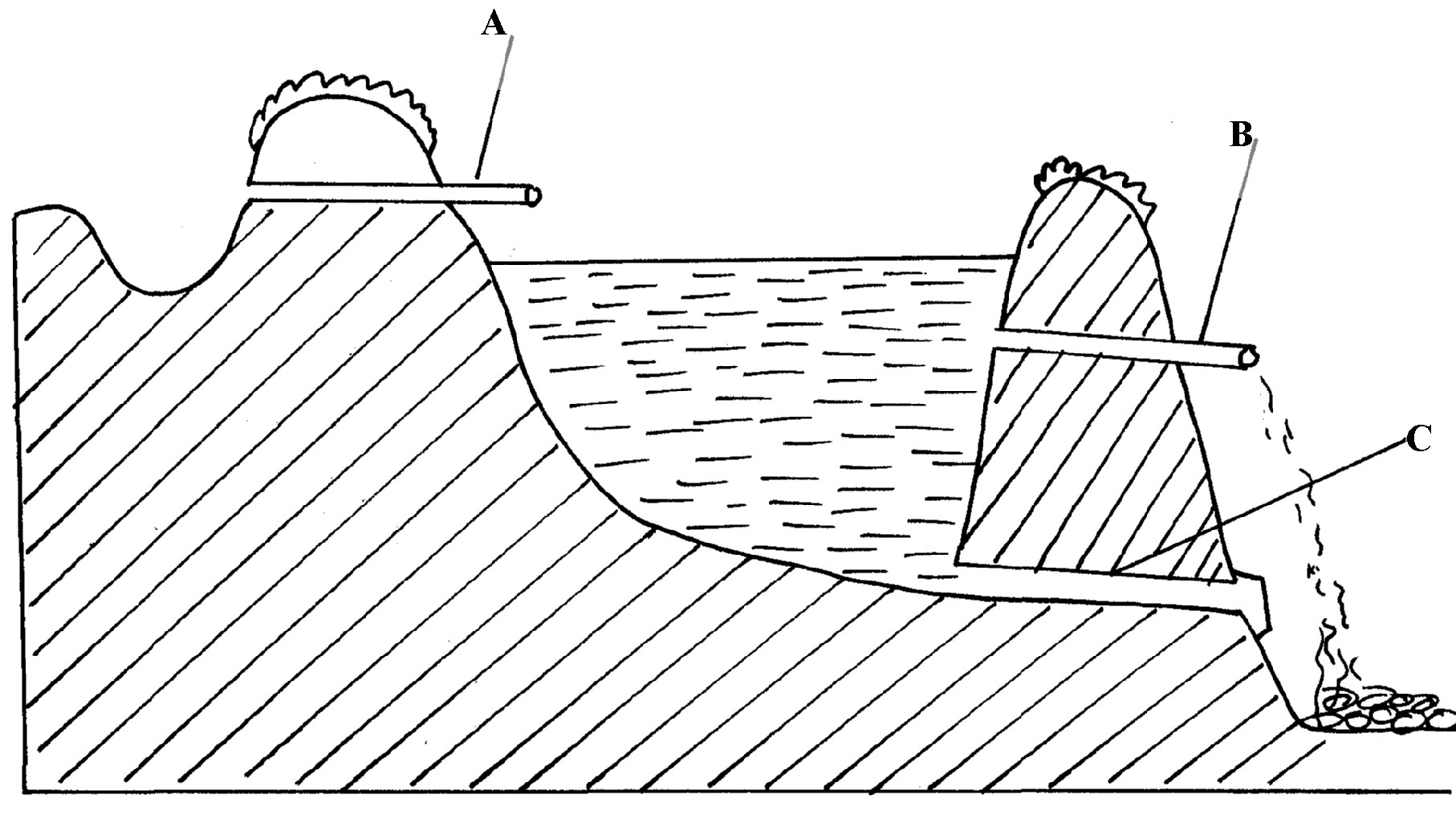    	(a) Identify the parts marked A, B, C and C							(b) On the diagram the points marked X, Y and Z are possible sites where fish feeding       can be done.  Which is the most appropriate point for feeding?					 	(c) Give two reasons why the floor of the pond should be covered with lime 14days before                 filling it   with water										     	(d) Why should part marked B be screened?								(e) State three maintenance practices carried out on the structure				10.	Study the farm structure below illustrating a pass:-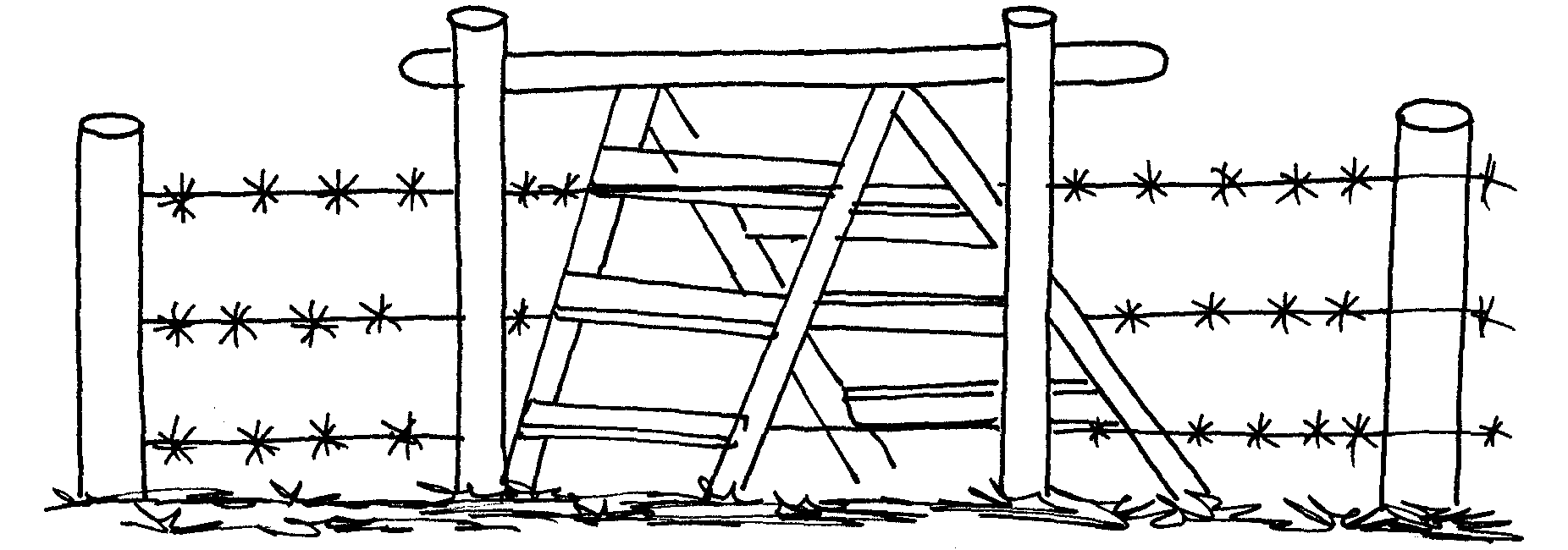     	(a) Identify the type of pass illustrated above							     	(b) Distinguish between a pass and a gate	     	(c) Name one type of live fence									11 	State four requirements of a good maize store						12 	State three factors that determine the depth and size of foundation in a farm building 	13 	(a) Explain the uses of  various hand tools in the construction of a poultry house		      	(b) Describe the procedure of erecting wooden rail fence					      	(c) Explain various factors considered when choosing the construction materials for farm building14 	State four features of a good calf pen								15 	State four uses of a fence									16 	Below is a diagram of a cross section of a farm structure. Study it carefully and answer the       	following questions.     	     (i) Identify the labeled parts A, B, and C							         	     (ii) What is the importance of the part labeled B to the structure					(b) (i) When making concrete blocks the ratio 1:3:5 may be used. What do these figures                         represent? 	     (ii) In a concrete mixture 1:3:5, twenty four cubic metres of sand were recommended to be                          used in putting up of a foundation of a building. Find the volume of the other two		17 	(a) Explain the maintenance practices of a fish pond					      	(b) Give four ways of controlling fish predators in a fish pond				18 	Mention four reasons of treating timber before roofing farm buildings                            	19 	List four uses of crushing in the farm                                                    			20	a) Define  the term fence                                                                                            	      	b) List various types of fences                                                                    			      	c) Describe advantages of fences                                                                     		21 	Study the illustration of a farm structure below and answer the questions that follow	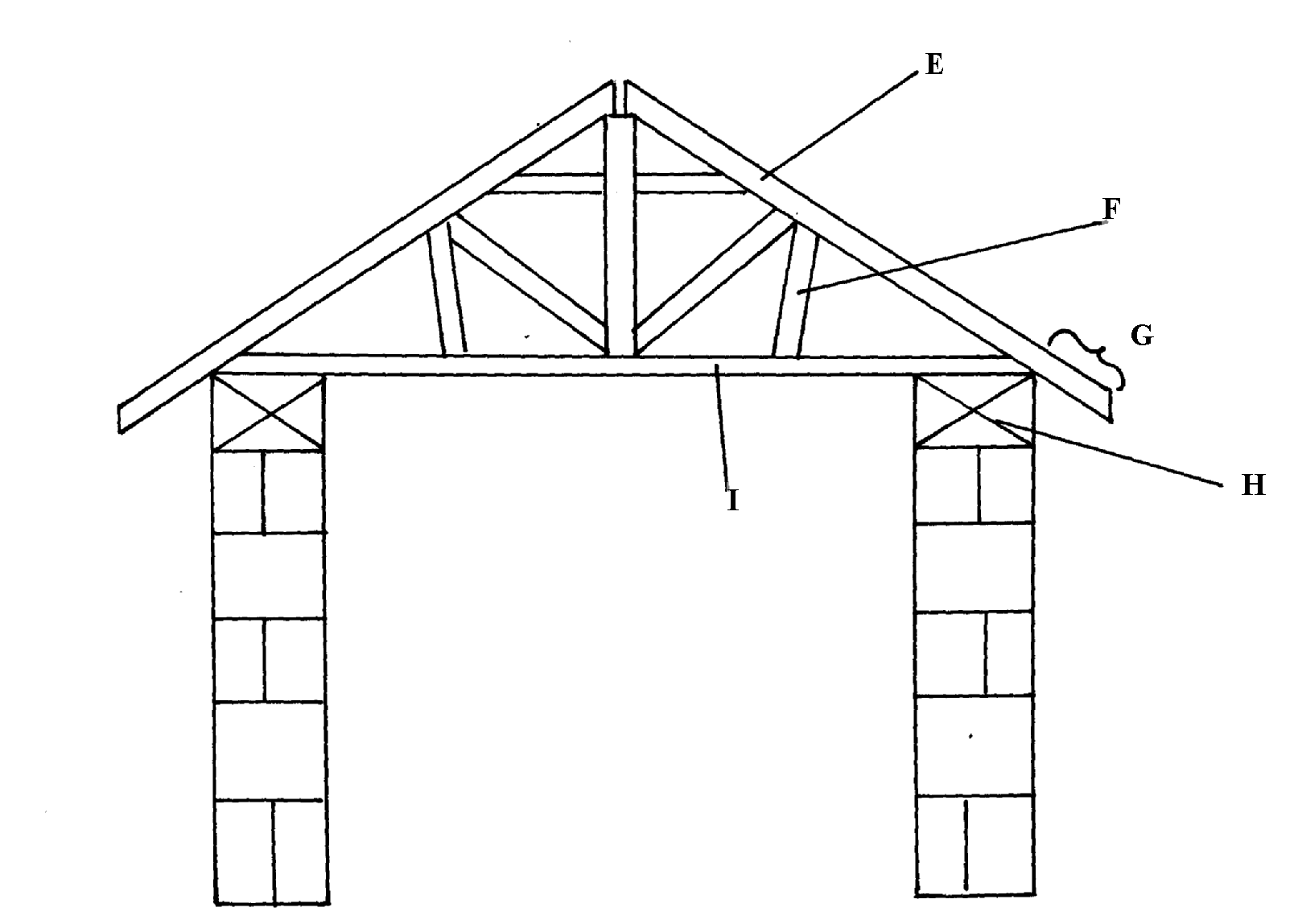    	i) Name the parts labeled 										ii) State the function of the parts labeled 	iii) Name two chemicals preservatives used to treat the wooden parts of the structure against                 insects and fungal damage 									 21. 	Below is a diagram of a fish pond, study it and answer the questions that follow		        	i) Label the parts marked K and L									ii) Give a reason why part M is usually deeper than the rest of the pond				iii) State three maintenance practices carried out in the pond				22. 	a) Explain five factors to consider when siting a fish pond					b) Explain the measures used to control livestock diseases					23. 	State  four factors which influence the selection of materials for constructing a diary shed 24. 	a)The illustration below shows a  method  of  identifying pigs, study  the diagram  and answer the questions  that follow:-									i) On the diagram A provided below, draw the mark to indicate a pig number 147,    using the procedure of ear-notching in diagram 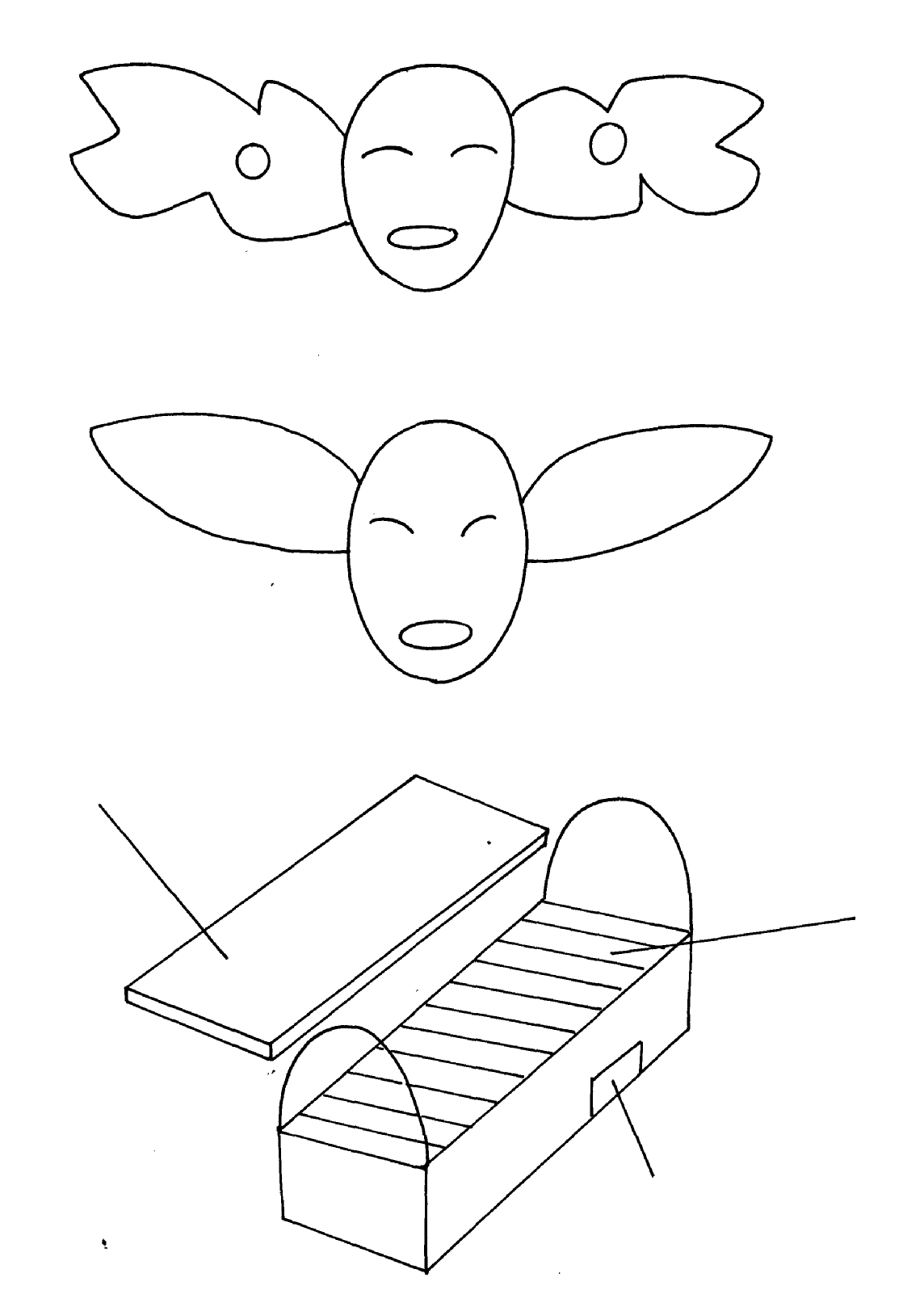 ii) What is the recommended stage of growth in pigs at which the ear-notching should be       carried out?       iii) State any three reasons why weight is an important routine management practice in pig         production    b) Below are illustrations showing the various parts of the Kenya top bar hive. Use the illustration     to answer the question that followi) label the  parts B ,C  and D                                                                                                                          ii) How can a farmer attract bees to colonize a new hive?                                                                               	iii) Outline the procedure of opening the hive to harvest honey                                                                   25.	a) State  five  maintenance practices of a  mould board plough                                 	b) Explain five  structural   and functional differences between  the petrol and diesel engines                  c) List five uses of farm fences   26. 	State four uses of farm buildings 								27. 	List four structural requirements for proper housing of farm animal to maintain good health 	28. 	The diagram below is part of a farm structure. Study it and then answer the questions that follow: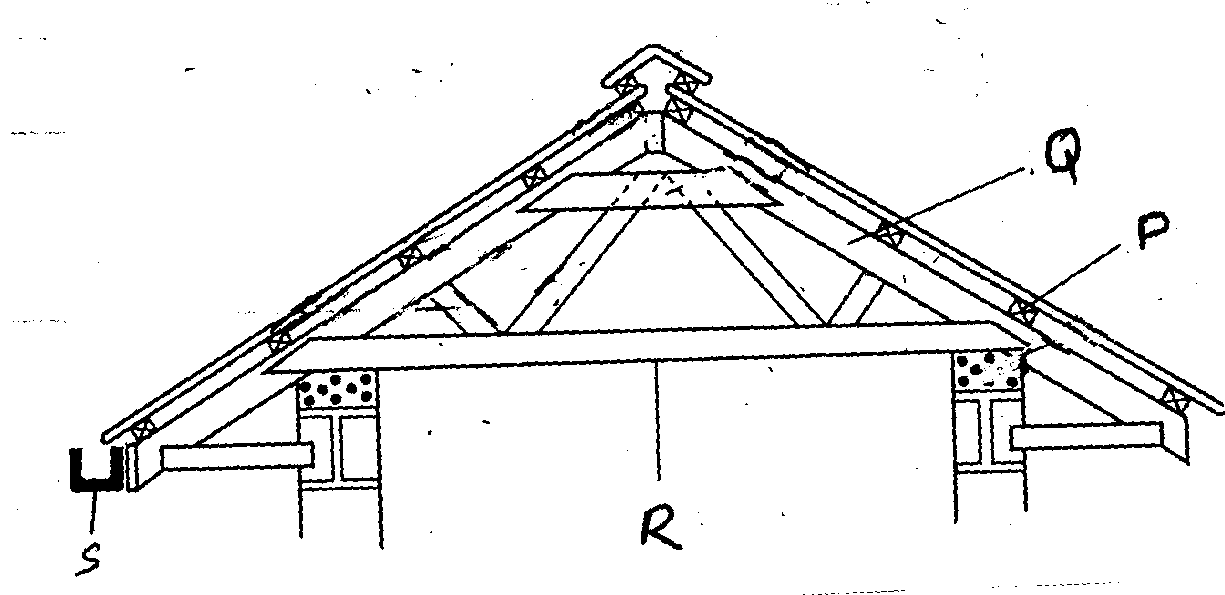     	(a) Name part of structure represented above							     	(b) Identify parts labelled P, Q, R, and S							     	 (c) Give the functions of the part labeled P and S						29. 	The diagram below shows an activity of processing a farm product. Study it and answer the       	questions that follow: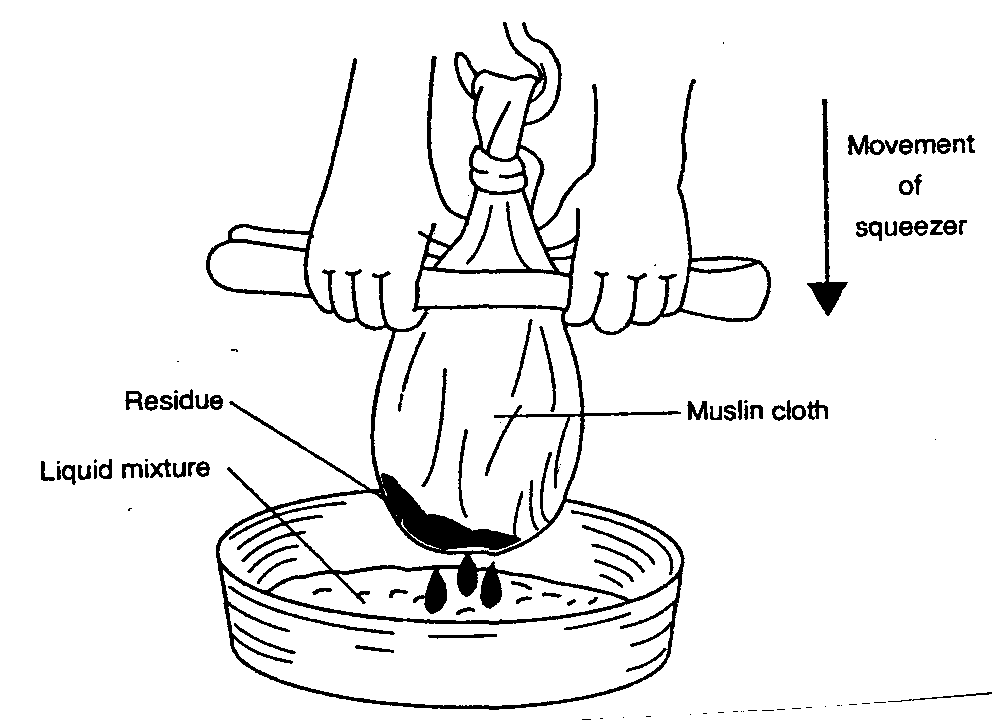       	(a) Name the product being processed							       	(b) Identify the method used in processing the product names in the diagram 		     	(c)  Outline the procedure used when harvesting the product named in the diagram		  	(d) List two factors that affect quality of the product processed in the diagram		30. 	Study the diagram of a sheep shown below carefully and answer the questions that follow:     	(i) What operation is usually carried out on the part labelled A?				     	(ii) Give two reasons for carrying out the operation in (i) above				       	(iii) At what age should the above operation be carried out?					     	(v) Name routine management practice carried out on the part labelked B			31 	(a) Describe five parts of a plunge dip							      	(b) Outline six uses of live fences on the farm						      	(c) Outline four factors that influence power output of drought animals			32. 	a) Explain the factors a farmer needs to consider before siting a farm structure on his farm           	 b) Outline the desirable features of a good grain store					     	c) Describe the uses of farm fences in promotion of agriculture 					33. 	Name any two pests that attack timber used for construction in the farms			34. 	State three factors that may lead to dip wash being exhausted or weakened while in the      	dip tank								 		FARM STRUCTURES1.													Steel is expensiveRequire high skilled labourHeavy and difficult to transportRusts easilyLow workability2.													To prevent termites from rising up to the wallTo reduce moisture rising up the wall 3.	A group of calves kept according to age							4. 	a) Procedure in construction of a barbed wire fenceSlash/ clear vegetation around fence line 2 m wideMeasure and mark spots for holes using pegsDig holes 60cm – 90cm deep depending areas where the poles are to be placedAssemble poles and other requirement materialsDrop pole and struts at respective pointsPrepare concrete mixtureErect poles in pole holesAlign the poles and put concrete using spade or soil Compact the concrete in holesAllow to settle for a few days while curingPut barbed wire around using appropriate toolsTighten the wire using wire strainerMail barbed wire using fencing staple at required distancePut droppers along the fence as required 					12x1=12 mks  b) Wood preservatives CreosoteOld engine oilPaint/ far/ tanescCopper sulphateSodium dichromateArsenic pentoxidePentachloroplenolTriputyl tin oxide								4x1=4 mksc) Choice of farm building materialsCost of materials Availability/ strength of the materialWorkabilityType of enterprise 		5.	(i) Factors considered when sitting a fish pond.							- Reliable source of water/ water source;	- Soil type / poorly drained clay soil the best;	- Topography / gently sloping;	- Security/ be secure from thieves / predators;	- Water quality / free of pollutants;	- Machine milking;									(ii) Features of a laying nest.Dimly lit; dark;Spacious / large enough to accommodate bird comfortably;Dry clean beddings;Have lockable doors;Kept in secluded parts of the house;Have slanting roofs to prevent birds from perching on;5.	 Uses of footbath in cattle dip.									- To wash the foot off mud;	- Contains chemicals for controlling foot rot; CUSO4 (blue vitriol/ formalin solution;) 6. 	(a) – A green house is a farm structure made up of glass or translucent material as wall and                   roof to  enhance and achieve optimum condition for valuable horticultural crop production.        	(b) Material used in green house construction.	- Galvanizing iron.	- Aluminium or wooden frame.	- Glass or clear polythene sheet.	- Fibre glass or reinforced panels.							       	(c) Maintenance practices on green house.	- Dirty polythene sheet should be clear.	- Blocked systems should be repaired and cleared.	- Torn polythene material should be replaced.	- Should be fenced for security.							    	(d)  Importance of maintaining farm structures.	- Last longer/ enhance durability.	- Reduce replacement cost.	- Protect livestock from predator.	- Prevent straying animals.	- To prevent diseases brought by cold winds.	- Make them effective in their use.			7. 	Disadvantages of barbed wire fence in paddocking:-					Can remove wool from sheepBarbs can injure the animals-    Smaller animals can pass through if the wire strands are widely spread8.  	(a)   	A .Inlet       	B – Spillway/ overflow.       	C -  Drain pipe/outlet		(1 ½ mk each = 1 ½  mks)    	(b) The most appropriate part for feeding is part X	(1mk)    	(c) Two reasons why the floor of the pond should be covered with lime		    Facilitate the work of fertilizer in the pond    Maintain PH of pond water	( ½  mk each 2pts = 1mk)     	(d) Why should part marked B be screened?							Prevent escape of fishPrevent entry f foreign /unwanted organisms	( ½ x 1pt = ½mk) 	(e) three maintenance practices carried out on the structure				Removing weeds         Unblocking inlet and outletsMaintaining same water levelrepairing leakages on walls, floor e.t.c-    Draining of water during harvesting	9. 	(a)Stille	( ½ mk x 1pt =  ½ mk)     	(b) A pass allows only human passage while gate allows for both human and livestock in and                   out of the farm	( ½mk mark as a whole)     	(c) One type of live fence									Electric-    Hedges10. 	four requirements of a good maize store						Leak proofRat proofProperly ventilatedEasy to cleanRaised off the ground properly drainedeasy to load and unload/spacious (any 4x ½ =2mks)11. 	three factors that determine the depth and size of foundation in a farm building 	Function  of  buildingSoil typeSoil  depthDrainage of area (any 3x ½ =1 ½ mks)12. 	(a) the uses of  various hand tools in the construction of a poultry house	Jembe- levelling the  groundSpade-scooping soilTape-measuring distanceWheel barrow-carrying small loadSpirit level-checking whether surface  is vertical or  horizontalRip-saw/tenor saw-cutting  timberHand drill/bit brace-boring in  woodClaw hammer-driving  in/hitting and removing nailsG-clamp-holding  objects /wood  when  joiningTin-snip-cutting  iron  sheetChiselMallet (any 10x1=10mks) (b) the procedure of erecting wooden rail fence(7mks)Locate  the area  to  be fenced offDetermine the amount of  material  needed Treat  the  postClear the areaMeasure  the  distance  3-4m  apart and  place  pegsDig  holes  up to 60cm deepPut fencing  post  in hole and  reinforce with  concretePlace 3-4 horizontal railsSpace at  about 125mm,175mm, 225mm  and 275mm from  groundFixed  them  onto  post using nail (10x1pt=10mks) (c) factors considered when choosing the construction materials for farm buildingPurpose  of building determine  strength and durability of materialAvailability of capital; depends  on  ability to purchaseAesthetic aspect:-determine by economic status of farmersAvailability of material: easily obtainedDurability: good quality .not be  repaired  oftenResistant to extreme weather  conditionSafely  of  farm animals and farmer:- not have side  effects/workabilitySuitability of the  material.(any5pointsx2mks=10mks)13. 	- Have adequate space								- single housing ( 1caf per pen)- Properly lit- Have proper drainage-Well ventilated- Drought free14. 	- Demarcates boundaries of farms								- Prevents intruders, wild animals, thieves in the farms- Facilitate mixed farming- Enhance paddocking of farm for effective rotational grazing- Control unnecessary movement in the farm- Control inbreeding- Isolate sick animal15. 	(a) (i) 	A – Wall plate/team beam/lintel							B – Damp proof coarseC- Hard core       	  (ii) - Prevents termite invasion            - Prevents water capillarity /dampness(b) (i) 1 bag of cement	3 parts/wheel barrows of sand	5 parts /wheel barrows of ballasts or gravel(ii) Sand	3 parts of sand = 24m3	1 bag = 1x24 = 8m3                	  	  3	ballast 	 parts = 24m3	5 parts = 5x24 = 40m3 (½mk)               	     	   316. 	(a) Maintenance of the fish pond 								- Protection of the pond – regularly check pond walls, plant grass on the walls to help control soil erosion- Pond bottom repair- check water seepage problems regularly, It can be done introducing an even layer of clay to seal off the bottom of pond properly- Removal of weeds; -regularly remove all weeds that grow on the walls and around the ponds- Maintenance of appropriate water level: Maintain the same level of water in the pond by use of inlet and outlets- Inspection of pond: - Regularly check for cracks in the walls and seal immediately- Cleaning the pond- once n a while to drain out the pond water, remove all stones, silt or roots that may have settled at the pond bottom, lime the water before refilling it with water- removal of organic materials – any vegetative matter or food remains should be removed as soon as they are noticed to ensure they do not start decomposing- Repair fence around the pond- In case of worn out posts, repair/replace immediately(b) Ways of controlling of fish predators in a fish pond- Put a strong wire fence around the pond- Provide a wire screen above the pond to guard against prevatory birds- A sire screen is put in the inlet, outlet and in the spillway- Scare away in the binds as necessary	- occasionally drain the ponds to kill all unwanted predatora in the pond bottom17. 	four reasons of treating timber before roofing farm buildings                         Prevent attack from insectsPrevent attack from fungi (rotting)Resist weather condition:-extreme temperatureResist water penetrationTo harden woo-make it durable and more strongTo avoid warping18. 	 four uses of crushing in the farm                                                                   		Spraying livestock  against external parasitesIdentifying animals by use  of  such   methods as branding ,ear-tagging and ear notchingVaccinationAdministering prophylactic drugs to the animalsTreating sick animalsDehorningPregnancy testArtificial inseminationTaking  body temperatureHoof trimmingMilking19. 	a) A fence is a structure that encloses a designated area and forms a physical barrier for    animals and human          	b) List various types of fences                                                                                    	live  fenceelectric  fencebarbed wire fencechicken wire  fencewooden fencepole and rail fenceplain  wire  fencetrench fencewall  fence	c) Describe advantages of fences                                                                			keep off intruders/thievesprevent  damage of crops  by  animalscontrol grazing in paddockscontrol breeding by separating male and femaleacts as wind breakcontrol pests and disease by controlling  wild animalsadd aesthetic valueprovide livestock feed or human fruits  or firewoodadd value  to the farmprovide security to the  house stead and farm animasthey form perimeter fence along the boundary to demarcate farm land from the  neighboursused to isolate sick animals from the rest of the herd  to prevent spread of diseasesseparate crop field from pasture facilitating mixed farming20. 	i)	E – rafter	F- Struct		G- Eaves		H- Wall plate	ii) 	E (Rafter) – To provide support for the roofing materials		F (Strut) – To support the rafter/ holding the weight of the roof		G (Eaves) – Prevent rain from falling on the wall		H- (wall plate)- To support the roof	iii) Chemicals for treating timberTarSodium dichromateCopper sulphateArsenic pentoxideOld engine oilPentachlorophenoxTributyl tin oxideCreosotePaint21. 	i) K- Spill way (reject over flow pipe)								   	  L- Drainage channel	ii) M is deeper to provide breeding place for the fish	iii) Maintenance of the pondCleaning the pond by removing all foreign materialsRepairing the dyke (bunds)Maintain good level of waterControl predatorsWeed control around the pondPlant grass on dykes to prevent erosionRemove the silt if accumulatedRegular pond fertilizationApply lime before refilling22. 	a) Siting a fish pond											    i) Soil type- clay soil is the best 	   ii) Topography – requires gentle slope not Lilly and flat	   iii) Source of water – near reliable source	iv) Marketing centre should be close	v) Accessibility from the homestead	vi) Security – protected against predators	vii) far from natural source of fish	b) General farm hygiene, cleanliness of houses, equipment proper carcass disposal by burning/ burying/ Disinfection to destroy pathogens e.g. Anthrax and calf diseasesIsolation of sick animals – separated from healthy ones to avoid spread of diseases e.g. foot mouthDrenching/ deworming to control internal parasites e.g. tapeworms and roundwormsTreatment of the sick animal – to prevent spread of diseasesVaccination to create resistance to diseases on regular basis e.g. foot and mouth, anthrax, new castleControl vectors – to avoid disease transmission e.g. ECF, nagana/ specific methodProphylactic approach/ use of drugs to avoid injection e.g dry cow therapy against mastitisTrypanocidal drugs to control trypanosomiasisProper breeding to control breeding diseases e.g. brucellosisProper feeding to prevent nutritional disorders e.g. milk fever, anaemiaSlaughtering/ killing – to prevent spread of contagious diseases e.g. anthraxQuarantine – to avoid spread of diseases                    - prevent introduction of diseasesProper housing to avoid predisposing the animal to diseases e.g. ventilation, spacingFoot trimming to minimize occurrence foot rot 23. 	 four factors which influence the selection of materials for constructing a diary shed Kind of dairy shed i.e.  permanent  or  temporaryAvailability of  materialsCost of  materialsEnvironment conditions of climate and soil typeDurability of materials aAvailability of killed labour for  constructionCapital available  (1/2x4=2mks)24.	a)i) On the diagram a provided below, draw the mark to indicate a pig number 147, using the procedure of ear-notching in diagram above                                                                                   ii)the recommended stage of growth in pigs at which the ear-notching should be carried out?       before  wearing/3-7 weeks of age/21-56 days/1 month-22months) iii) State any three reasons why weight is an important routine management practice in pig production     to determine  growth rate  i.e. weight gainfacilitate  administration of drugs  e.g. drenchingfor feeding i.e.  to  know  the  amount  of feed to giveto determine the service/breeding time  (1x3=3mks)b) i)	B-entrance	C-top bar/bar	D-top  cover/lid(1x3=3mks)ii)   by applying  bees wax/honey/molasses on the  sides or top  of the  hive/ jaggery/sheep     sorrel/salvial/sugar syrup(Accept concentrated sugar solution-reject-sugar solution)  (1x1=1mk)iii) Outline the procedure of opening the hive to harvest honey                                                                    smoke  the  hive  through  the entrance using  a  smoker then light the hid  to  remove  the  top  bar(the  order must be  considered)  (1x2=2mks)25.	a) State  five  maintenance practice of a  mould board plough    				 Lubricate  the moving pestsSharpen blunt  shareTighten bolts and   nutsClean  the  plough after  useCoat  the unpainted  parts with old engine oil before any storageReplace worn out parts (1x5=5mks) 	 b) Explain five structural   and functional differences between the petrol and diesel engines                 	 c) List five uses of farm fences                                                                                                                  keep of wild  life ,predation and  intrudersdemarcates boundariesseparate crop field from pasture landdivide pasture land into  paddockcontrol  movement of  animals and people within  the farm and  prevent formation of unnecessary pestscontrol disease  and parasites helps in isolate  sick animalshelps in  controlling breedingprovide security act as  wind break  (1x5=5mks)26. 	Uses of farm buildings									Protect the farm animals from predatorsProvide shelter to the farmer and livestockUsed to store farm produce and valuable inputsControls livestock diseases and parasites-     Enhances efficiencies in farm planning, budgeting and production27. 	Structural requirements for proper housing							Well ventilationFree from cold/ draughtAdequate spaceProper drainageLeak proof roofWell lightingEasy to clean/ concrete floor28.	a)	- roof	b) 	P- purklin		Q- Rafter		R- Cross tie		S- Gutter	c) 	P- Support roofing material/ iron sheet		Q – Collect water and safely directs it away from building29.	a) Honey												b) Crushing and straining	c) Procedure of harvesting the named productWear protective clothesApproach hive quietly from behindBlow smoke around hive then through entranceLower hiveRemove lid/ coverLift  top bars and brush off with beesCut honey combs with honey leaving 3cm of waxPut combs in containerPlace back barsPut lidReturn hive in positiond) Factors that affect quality of product harvestedType of plant from which nectar is obtainedMaturity stageMethod of harvestingMethod of processing28.	i)Docking	ii) Reasons for carrying out the operationAvoid incidences of blowflyMake mating easyEven distribution of fat in bodyAvoid dirtifying wooliii) Age of operationwithin two weeks from lambingiv) Methods used for operationuse of rubber ring and elastratorcutting with sterilized docking knifeuse of burdizzouse of hot iron barv) Routine management practice carried out on part B 	- hoof trimming29.	a) Five parts of plunge dip								Holding yard- Hold animal before dippingFoot bath- Wash animal feet off dung, mud                                  -Prevent foot rot/ contain copper sulphur, Jump- Narrow entrance allow single animal easily to jump in dip washDraining race- Animal held while dip wash drain back in dip tankDrying yard- Animals need to dry before allowed to pasture, avoid contaminationSilt trap-raps mad, dung before dip wash flow back to dip tank, prevent siltation of dip tankShelter-Prevent evaporation                            -Prevent dilution of dip wash with rainsb) Six uses of live fencesThorn species prevent wild animals and other invaders into the farmTall varieties act as wind breakersAdd aesthetic value to the homesteadRoots holds soil firmly controlling soil erosionSpecies such as lantana canara can be used to feed livestockProvide shade to livestock and manTrimmed branches can be used as organic manure, wood fuelSome species have medicinal value						1x6=6 marksc) Four factors that influence power output of drought animal	i) Training- Proper training of oxen will plough better and faster than untrained animal	ii) Feeding- Well fed animals work better than poorly fed animals	iii) Rest-Animals given enough rest work better than those that are not	iv) Honestly-Animals housed are protected from harsh condition e.g. cold thus work better	v) Disease control- Animals treated when sick, vaccinated, sprayed/ dipped against                  external parasites/ dewormed against internal parasites are more efficient	vi) Age of animals- Young and very old animals give low output than averagely aged	Petrol engineDiesel enginei)has a carburetorii)fuel and air mixed in the carburetoriii)fuel ignited by an electric sparkiv)produces little smokev)is  light  in weighti)Has  an  injector pumpii)Fuel and air  mixed  within  the cylinderiii)fuel ignited by  compression of air and  fuel mixture  in the cylinderiv)produces  a lot of  smokev)relatively  heavy